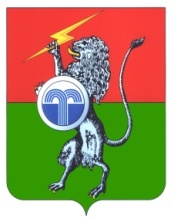 Об определении стоимости услуг, предоставляемых согласно гарантированному перечню услуг по погребению на территории муниципального образования Юго-Восточное Суворовского района с 1 февраля 2022 года до следующей индексацииВ соответствии с Федеральным законом от 12.01.1996 №8-ФЗ «О погребении и похоронном деле», по согласованию с отделением Пенсионного фонда по Тульской области, Тульским региональным отделением фонда социального страхования Российской Федерации, комитетом Тульской области по предпринимательству и потребительскому рынку, на основании статьи 41 Устава муниципального образования Суворовский район, администрация муниципального образования Суворовский район ПОСТАНОВЛЯЕТ:Утвердить стоимость услуг, предоставляемых согласно гарантированному перечню услуг по погребению супругу, близким родственникам, иным родственникам, законному представителю или иному лицу, взявшему на себя обязанность осуществить погребение умершего на территории муниципального образования Суворовский район на период с 1 февраля 2022 года до последующей индексации (приложение №1).Утвердить стоимость услуг, предоставляемых согласно гарантированному перечню услуг по погребению умерших, в случае отсутствия граждан, взявших на себя организацию похорон умершего, либо в случае, если личность умершего не установлена на территории муниципального образования Суворовский район на период 1 февраля 2022 года до последующей индексации (приложение №2).Постановление от 01 февраля 2021 года №86 «Об определении стоимости услуг, предоставляемых согласно гарантированному перечню услуг по погребению на территории муниципального образования Суворовский район на период с 1 февраля 2021 до последующей индексации» признать утратившим силу.Настоящее постановление опубликовать в газете «Вестник администрации муниципального образования Суворовский район Тульской области» и разместить на сайте муниципального образования Юго-Восточное Суворовского района в сети интернет» по адресу: https://yugovostochnoe.tulobl.ru. Постановление вступает в силу со дня его официального опубликования, и распространяются на правоотношения, возникшие с 1 февраля 2022 года.Приложение 1 к постановлению администрации муниципального образования Юго-Восточное Суворовского района от «20» июня 2022 г. № 44Стоимость услуг, предоставляемых согласно гарантированному перечню услуг по погребению, супругу, близким родственникам, иным родственникам, законному представителю или иному лицу, взявшему на себя обязанности осуществлять погребение умершего на территории муниципального образования Юго-Восточное Суворовского района с 1 февраля 2022 года до следующей индексацииПриложение 2 к постановлению администрации муниципального образования Юго-Восточное Суворовского района от «20» июня 2022 г. № 44Стоимость услуг, предоставляемых согласно гарантированному перечню услуг по погребению умерших, в случае отсутствия граждан, взявших на себя организацию похорон умершего, либо в случае, если личность умершего не установлена на территории муниципального образования Юго-Восточное Суворовского района с 1 февраля 2022 года до следующей индексацииАДМИНИСТРАЦИЯМУНИЦИПАЛЬНОГО ОБРАЗОВАНИЯАДМИНИСТРАЦИЯМУНИЦИПАЛЬНОГО ОБРАЗОВАНИЯЮГО-ВОСТОЧНОЕ СУВОРОВСКОГО РАЙОНАЮГО-ВОСТОЧНОЕ СУВОРОВСКОГО РАЙОНАПОСТАНОВЛЕНИЕПОСТАНОВЛЕНИЕот 20.06.2022 г.№ 44Глава администрациимуниципального образованияЮго-Восточное Суворовскогорайона	О.А. Грибкова№ п/пПеречень услугСтоимость услуг (руб.)1.Оформление документов, необходимых для погребения146,202.Предоставление и доставка гроба и других предметов, необходимых для погребения2274,213.Перевозка тела (останков) умершего на кладбище1315,774.Погребение3228,50Итого:6964,68№ п/пПеречень услугСтоимость услуг (руб.)1.Оформление документов, необходимых для погребения146,202.Предоставление и доставка гроба и других предметов, необходимых для погребения2274,213.Перевозка тела (останков) умершего на кладбище1315,774.Погребение3228,50Итого:6964,68